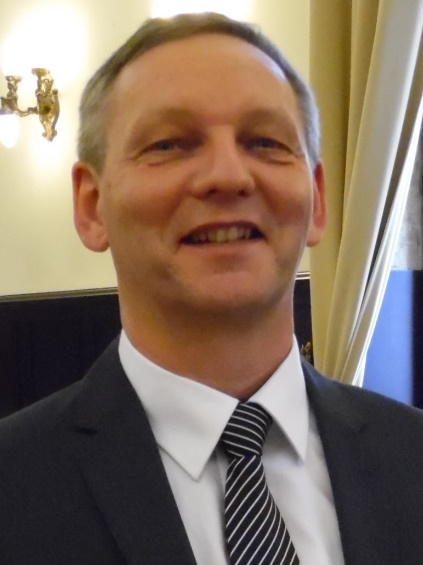 Zsolt ArkiHead of Development DepartmentAntenna HungáriaFrom 2006 Zsolt Arki is the Head of Development Department responsible for all technical development of Antenna Hungaria on different fields like broadcasting, telecommunication and multimedia services. In the last couple of years his special mission was to manage the DTT roll-out in Hungary.Zsolt Arki graduated at Technical University of Budapest and took his MScEE degree in 1988 and beside of this he holds a BSc of Economics as well. Right after the university he joined to Antenna Hungaria and worked in a field operation center for 10 years. In 1999 he moved to the Technical development department of Antenna Hungaria. It was exactly that time when the company started its first DVB-T trial and his task was to manage the technical trials.In 2015 he was awarded the honours „For the Infocommunication” for his professional activities from the Minister of National Development.